Sunderland Mind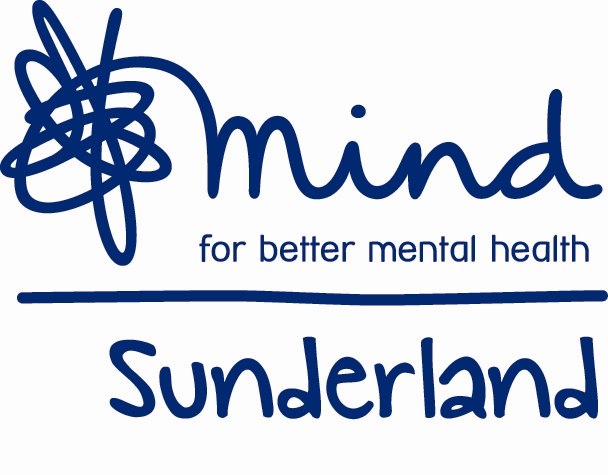 Volunteer ApplicationAbout you:-Position applied for: - Name -					Address –	Telephone Number - 			D.O.B – 	Email – 	Current Occupation – 		Have you any disabilities – 	Hobbies –  	Interests – 	In case of emergency / next of kin – What skills or experience do you have that would benefit you in the role you are interested in?Please indicate when you would be available to volunteer for Mind…As part of being a volunteer you will need to have a DBS check (formerly CRB), we will discuss this further with you at interviewCould you please provide contact details of two personal referees.This can be course tutors, employers or someone who knows you well Name:   Address:      Phone number:   Email:     Name:  Address:      Phone number:     Email:     Please return this form to:Sunderland Mind 14 Norfolk Street Sunderland SR1 1EATel. 0191 565 7218Email: volunteers@sunderlandmind.co.ukEquality and Diversity Monitoring Sunderland Mind aims to provide equal opportunities and fair treatment for all volunteers. Please complete the form and email or post to the address at the end. The information below is anonymous and will not be stored with any identifying information about you. All details are held in accordance with the Data Protection Act 1998. We would like you to complete this form in order to help us understand who we are reaching and to better serve everyone in our community. The information will be used to provide an overall profile analysis of our volunteer, staff and service user base. If you would like the form in an alternative format or would like help in completing the form, please contact a member of staff.EthnicityPlease state what you consider your ethnic origin to be. Ethnicity is distinct from nationality and the categories below are based on the 2001 Census in alphabetical order.Age: ______________		 Rather not sayDisabilityThe Disability Discrimination Act 1995 (DDA) defines a person as disabled if they have a physical or mental impairment which has a substantial and long term (i.e. has lasted or is expected to last at least 12 months) adverse effect on one’s ability to carry out normal day-to-day activities. This definition includes conditions such as cancer, HIV, mental illness and learning disabilities. Do you consider yourself to have a disability according to the above definition? Yes		 No			 Rather not sayGenderFaith Which group below do you most identify withSexual orientationHow would you describe your sexual orientationToday’s date:Thank you for completing this form.  Please return this form with your completed application. Once received it will then be removed and it will not influence any decision in terms of the support offered to you or any application for employment or voluntary positions. In a few words please share why you would like to volunteer for this service MorningAfternoonEveningMondayTuesdayWednesdayThursdayFridaySaturdaySundayIf you have any other specific requirements regarding days and times, please let us know here. AsianBlackChinese or other ethnic group Indian Chinese Pakistani African Any other ethnic group (please write in) Bangladeshi Any other Black background  Any other Asian background(please write in)(please write in)MixedWhite White and Black Caribbean White and Black African English Irish Scottish Rather not say White and Asian Welsh Any other mixed background (please write in) Any other White background(please write in) Male Rather not say Female Rather not say No religion Baha’i  Buddhist Christian Hindu Jain Jewish Muslim Sikh Other (please write in) Rather not say Bisexual  Gay man Heterosexual or ‘straight’ Lesbian Other Rather not say